Gebruikersovereenkomst 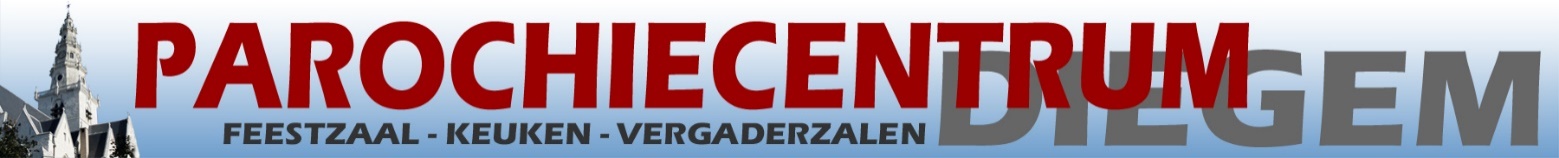 
Deze overeenkomst is slechts geldig indien de waarborg binnen 10 dagen na ondertekening betaald is én de gebruiksvergoeding ten laatste 10 dagen voor de activiteit betaald is via KBC: BE34 7340 0808 8290 met mededeling van de datum van het gebruik.Door dit formulier te ondertekenen verklaart de gebruiker kennis te hebben genomen van het gebruiksreglement en het inventarisblad.  En volledig in te stemmen met de bewoordingen en de inhoud van deze documenten.     Opgemaakt in twee exemplaren op ___ / ___ /20___De zaalbeheerder,				De gebruiker,Parochiecentrum Diegem,      Kosterstraat 1 - 1831 Diegem,      www.ParochiecentrumDiegem.be,      zaalbeheer@parochiecentrumdiegem.be Datum gebruik:    Particulier        Vereniging: ___________________________________Naam contractant: _____________________________________________ Straat: _____________________________________ nr.: _____ bus: ____         Postcode: _______   gemeente: ____________________________ Rijksregisternummer: __________________  Tel/gsm: _________________ E-mail: ________________________________@___________________Bankrekening: BE___  _____  ______  ______BTW - ondernemingsnummer: ____________________________  Zaal, bar en wc’s 	vergoeding € ______	waarborg € ______ Keuken  	vergoeding € ______	waarborg € ______		 Heem        	vergoeding € ______	waarborg € ______	                      Totaal 	vergoeding € ______	waarborg € ______	Indien de keuken gebruikt wordt, keuze traiteur:  traiteur Paredis     traiteur LeDiné     eigen traiteur In te vullen VOOR de activiteitIn te vullen VOOR de activiteitIn te vullen VOOR de activiteitControleOK?Aantallen / opmerkingenSleutelsLokalenVast materiaalTafelsStoelenKeukenmateriaalBestek, borden, tassen ……